***Tribal Enrollment Official Use Only***TRIBAL ENROLLMENT OFFICE/VERIFICATION OF INFORMATION (Please check appropriate box):The above named student meets the eligibility criteria as determined by the BIA and I hereby certify that this student is an enrolled member of an Indian tribe which is eligible for the special programs and services provided through the BIA to Indians because of their status as Indians.The above named student is not an enrolled member but is a descendent of the 			 tribe and does possess a blood degree/blood quantum of 				.The above named student does not meet the eligibility criteria for the following reason (s):Birth Record/Birth Certificate is needed to verify enrollment/blood quantum.No information was found regarding enrollment/blood quantum for student/family.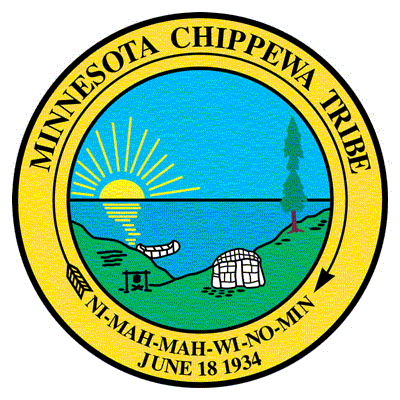 Johnson O’Malley ProgramCERTIFICATION FORMJohnson O’Malley ProgramCERTIFICATION FORMJohnson O’Malley ProgramCERTIFICATION FORMJohnson O’Malley ProgramCERTIFICATION FORMJohnson O’Malley ProgramCERTIFICATION FORMJohnson O’Malley ProgramCERTIFICATION FORMstudent informationstudent informationstudent informationstudent informationstudent informationstudent informationLast Name:First:                                           First:                                           First:                                           M.I.:M.I.:Date of Birth:Enrollment Number:Enrollment Number:Enrollment Number:Phone: (          )Phone: (          )School Attending:                                                          GRADE:School Attending:                                                          GRADE:School Attending:                                                          GRADE:School Attending:                                                          GRADE:School Attending:                                                          GRADE:School Attending:                                                          GRADE:Student Mailing Address:Student Physical Address:Student Physical Address:Student Physical Address:Student Tribal Affiliation/Reservation:Student Tribal Affiliation/Reservation:_______________________________________City: __________________________________State: _________________ Zip: _______________________________________________City: ______________________________State: _______________ Zip: _____________________________________________City: ______________________________State: _______________ Zip: _____________________________________________City: ______________________________State: _______________ Zip: __________Tribe: ______________________________________Reservation:_________________________________Tribe: ______________________________________Reservation:_________________________________Biological Mother’s InformationBiological Mother’s InformationBiological Mother’s InformationBiological Mother’s InformationBiological Mother’s InformationBiological Mother’s InformationLast Name:First:First:First:M.I.:Maiden: IndianNon-IndianDate of Birth:Date of Birth:Date of Birth:Place of Birth:Place of Birth:Mailing Address:Physical Address:Physical Address:Physical Address:Phone: (          )Phone: (          )City:State:State:State:Zip Code:Zip Code:Reservation Enrolled:Blood Quantum:Blood Quantum:Blood Quantum:Enrollment Number:Enrollment Number:Biological Father’s InformationBiological Father’s InformationBiological Father’s InformationBiological Father’s InformationBiological Father’s InformationBiological Father’s InformationLast Name:First:                                       First:                                       First:                                       M.I.:M.I.:IndianNon-IndianDate of Birth:Date of Birth:Date of Birth:Place of Birth:Place of Birth:Mailing Address:Physical Address:Physical Address:Physical Address:Phone: (          )Phone: (          )City:State:State:State:Zip Code:Zip Code:Reservation Enrolled:Blood Quantum:Blood Quantum:Blood Quantum:Enrollment Number:Enrollment Number:please check all boxes that apply to the custody/Residence of child:please check all boxes that apply to the custody/Residence of child:please check all boxes that apply to the custody/Residence of child:please check all boxes that apply to the custody/Residence of child:please check all boxes that apply to the custody/Residence of child:please check all boxes that apply to the custody/Residence of child:Natural ParentNatural ParentOther Family MemberOther Family MemberOther Family MemberOther Family MemberLegal GuardianLegal GuardianAdoptiveAdoptiveAdoptiveAdoptiveFosterFosterOther (Explain)Other (Explain)Other (Explain)Other (Explain)Release of Information: I authorize the MCT and their designated person (s) to obtain/research my child’s tribal membership and/or blood quantum to determine JOM eligibility. In the event my child should transfer schools, I further authorize the MCT JOM Program to share this certification with the new school.Release of Information: I authorize the MCT and their designated person (s) to obtain/research my child’s tribal membership and/or blood quantum to determine JOM eligibility. In the event my child should transfer schools, I further authorize the MCT JOM Program to share this certification with the new school.Release of Information: I authorize the MCT and their designated person (s) to obtain/research my child’s tribal membership and/or blood quantum to determine JOM eligibility. In the event my child should transfer schools, I further authorize the MCT JOM Program to share this certification with the new school.Release of Information: I authorize the MCT and their designated person (s) to obtain/research my child’s tribal membership and/or blood quantum to determine JOM eligibility. In the event my child should transfer schools, I further authorize the MCT JOM Program to share this certification with the new school.Release of Information: I authorize the MCT and their designated person (s) to obtain/research my child’s tribal membership and/or blood quantum to determine JOM eligibility. In the event my child should transfer schools, I further authorize the MCT JOM Program to share this certification with the new school.Release of Information: I authorize the MCT and their designated person (s) to obtain/research my child’s tribal membership and/or blood quantum to determine JOM eligibility. In the event my child should transfer schools, I further authorize the MCT JOM Program to share this certification with the new school.Parent Signature:Parent Signature:Parent Signature:Date:Date:Date:Signature of Tribal Official:Date: